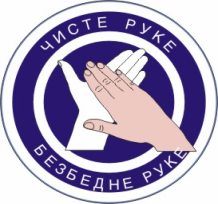          ПРЕДСЕДНИЦИМА КОМИСИЈА ЗА ЗАШТИТУ ОД БОЛНИЧКИХ ИНФЕКЦИЈАПоштовани, Позивамо вас да ове, као и претходних година, организујете да се у вашој здравственој установи обележи 5. мај, Светски дан хигијене руку у здравственим установама, који је установила Светска здравствена организација (СЗО) под називом  „Сачувајте животе – оперите своје руке“. Ове, 2014. године, мото облежавања 5. маја је „Оперите руке, зауставите ширење резистентних бактерија“. СЗО је предложила извођење две међународне студије преваленције:   „Студија преваленција резистенције одређених врста бактерија из хемокултуре и уринокултуре хоспитализованих пацијената на антимикробне лекове“ и  „Студија преваленције примене периоперативне антимикробне профилаксе“. Организујући Национални програм хигијене руку у здравственим установама под називом „Чисте руке – безбедне руке“, Србија је 2008. год. постала члан Алијансе за безбедност пацијената СЗО, те јој из тога проистичу и обавезе. Стога вас позивамо, да заједно са надлежним инситутима/заводима за јавно здравље учествујете у „Студији преваленције примене периоперативне антимикробне профилаксе“, а болнице које имају лабораторије за клиничку микробиологију, позивају се да учествују у „Студији преваленције резистенције одређених врста бактерија из хемокултуре и уринокултуре хоспитализованих пацијената на антимикробне лекове“„Студија преваленције примене периоперативне антимикробне профилаксе“ се односи на оперисане пацијенте. Студијом се обухватају пацијенти који су оперисани у прва три дана у недељи, а у четвртак или петак у недељи у којој се изводи студија, сестре или епидемиолог би требало да препишу податке из температурне листе у адаптирани упитник СЗО који вам шаљемо у прилогу.Сви они који то желе, могу самостално послати податке СЗО, али је потребно да и  нама  доставите резултате студије  ради обраде, анализе и сачињавања извештаја за територију целе Србије.Молимо да попуњен упитник и формулар о здравственој установи пошаљите на следећи е-mail: rsk.bolnicke@gmail.com   Како је 3. мај последњи рок када сви упитници треба да буду унети на сајт СЗО,  молимо вас да студију урадите што је пре могуће.                       У име Републичке стручне комисије                                                                                 за надзор над болничким инфекцијама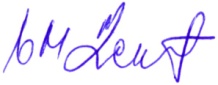 					          Проф. др Љиљана Марковић-Денић, председник